Courthouse Christian Preschool and Afterschool News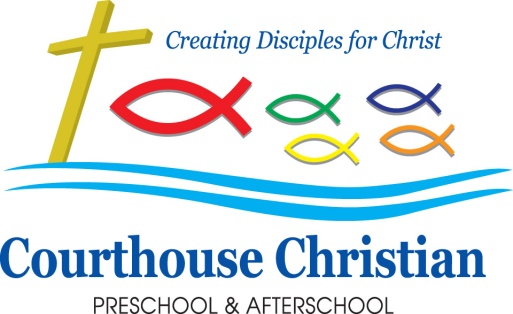 October 2017Just a reminder…we are CLOSED Monday, October 9th for Columbus Day.  Tuesday, October 10th is Teacher Inservice Day, and open to Extended Care children ONLY.A Note from MichelleOur first month in school has been a success!  The teachers are busy getting to know all of the children, and we are starting to work together on a variety of skills.  I wanted to take a moment to thank everyone who was able to attend Curriculum Night—it was a great opportunity to share more of what we do in preschool.  We always want you to feel as if you know what your child is doing and learning about.  If you have any questions, please feel free to ask your child’s teacher or to contact me at michelleb@ccumc.net or 689-0315.Chapel NewsChapel has started and we have begun to talk about the Creation (Genesis I).  We will be talking about the Creation throughout October as we learn how our world came to be.  Our chapel mornings always open with a welcome song and a time to greet each other before we talk about our lesson of the day.  After the lesson, we pray together, than enjoy some praise music together, that includes singing and dancing.  We have so many reasons to be joyful!  Our memory verse this month is from Acts 17:24—“God made the world and everything in it.”  We will be talking about this verse throughout the month.Our outreach project for October involves making placemats for Meals on Wheels.  These placemats will then be delivered with meals to homebound people.  We regularly talk with the children about how we are helping Jesus when we help others.  Fire Safety MonthOctober is Fire Safety month.  We are looking forward to a visit from our local fire station on Friday, October 13th at 9:30 a.m. This month is a great time to develop a family fire safety plan or to review the one you have.  Talk with your child(ren) about how to get out in case of a fire and decide upon a meeting place nearby.  Take the time to teach the importance of staying low to the floor to avoid smoke, touching closed doors to see if they are hot, and how to stop, drop, and roll.  Even preschoolers are capable of learning these basic steps, and this knowledge could save a life.Harris Teeter VIC Card Sign UpDid you know that CCPA participates in the Harris Teeter fundraiser for schools?  It’s simple to support us!  Simply ask your cashier to link your VIC card to #6267 the next time you stop in.  If you would prefer, you can go online to HarrisTeeter.com.  When you get to the website, first click on the community section, then click the Together in Education section, then click Link to Your School.  You will be asked to enter some information and by the time you are done you are officially linked to CCPA.  This easy step helps us maintain lower costs that we can pass on to you, while providing our students with excellent materials and quality experiences.Box Tops Get your scissors ready!  CCPA also participates in the Box Tops program.  We would greatly appreciate you clipping and saving any box tops you use throughout the week.  Remember, box tops can be found on any number of products, including Ziploc, Kleenex, Progresso, General Mills, Green Giant, and many more. Again, this money helps us offset costs for materials throughout the year, and we are so thankful for the help we receive with this!  We are looking for a parent volunteer who would like to be in charge of collecting our box tops.  Generally, we send in box tops a few times a year.  Your investment would be the time it takes to count and mail off the box tops that families contribute.   DonationsSeveral parents have asked about school supplies, as well as other donations we might need.  Here is a list of items that we always appreciate:*Clorox wipes*Clorox anywhere spray*tissues*hand sanitizer*liquid soap*glue sticks*markers*any unique or fun dollar tree items, such as shells, beads,  pipe cleaners, pompoms, etc.ClothingAs the weather begins to turn cooler, please make sure you are sending your child in appropriate clothes for outdoors.  Each classroom goes outside for 30 minutes a day and we do not want anyone to be cold.  Please send in sweaters or jackets as needed.  Make sure to label all clothing with your child’s name, as things may fall on the floor or get put on the wrong hook.  Thanks for your help with this!  We are also looking for donations of coats, mittens, scarves, and jackets, for times when we may have a child who has forgotten a needed item.  We appreciate you keeping us in mind.Fall PicturesOn September 19th and 20th, the children had their individual and class pictures taken by Joyful Years photography.  Our photographer, Robin, and her staff will be back with the children’s portraits for you to view and purchase on October 2nd and 3rd, from 8:30 until 10:00 a.m., and again from 12:00 noon until 1:00 p.m.  She will be set up in the narthex.  Please take a few minutes and see how your child’s pictures turned out!What’s Going On at CCUMC?Courthouse Community UMC has some wonderful activities planned for both parents and children!  If you haven’t heard, there are a variety of Sunday School classes each week to choose from.  On Wednesday evenings, the church serves a complete meal in the FLC from 5:30-6:30, free of charge for any who would like to attend in fellowship.  After the meal, if you are interested in staying, there are a variety of groups that meet with varying interests.  Each Wednesday morning, Pastor Beth Anderson offers “A Second Cup of Coffee”, a group for all preschool parents who are interested in joining together.  This group will meet in the cry room outside of the sanctuary each Wednesday, directly after drop off.  Little ones are welcome!  There will be a Blessing of the Animals service on Sunday, October 8th at 4 p.m. Finally, the church’s annual Fall Festival (including Trunk or Treat!) is scheduled for Saturday, October 28th, from 5-7 p.m.  Stay tuned for more information!Upcoming Dates to RememberOctober 2nd & 3rd 			School Picture Viewing/PurchaseOctober 9th				Columbus Day; CCPA CLOSEDOctober 10th				Teacher Inservice; Extended Care and Afterschool ONLYOctober 13th				Fire Truck visitOctober 28th				CCUMC’S Trunk or Treat and Fall FestivalNovember 10th 			Veteran’s Day; CCPA CLOSEDNovember 16th & 17th			Progress Reports sent homeNovember 19th				Preschool singers at church, 11:15 a.m.November 20th & 21st			Thanksgiving Feast, 11:30 a.m.November 22nd			Preschool closed; Extended Care and Afterschool ONLYNovember 23rd & 24th			Thanksgiving Holiday; CCPA CLOSED